Aplicación 2020 Programa Externado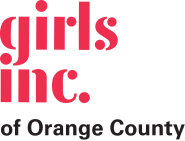 Primer Año ExternosRequisitos Para AplicarNiñas en grados secundariosDisponibilidad a asistir los datos y tiempos listados en el “2020 Programa de Externado Información, Primer año Externos” documento.Entregar una aplicación completa antes del domingo, enero 5, antes de 11:59 pm. La aplicación debe de estar completado con una pluma del color negro o azul, o electrónicamente. Cada aplicación no debe de tener errores ortográficos o gramaticales, y que se completen todas las secciones requeridas. SUBMISIONES TARDES NO SERAN CONSIDERADAS. Un Paquete de Aplicación Completo Incluye:Un aplicación completa (sin que falten secciones requeridas)2 ensayos cortos requeridosSu expediente actual de la escuela secundaria (oficiales o no oficiales) Opcional: 2 letras de recomendacion (muy recomendable)Guía de Puntuación de Aplicaciones y Rubrica de Ensayo¡Animamos a todas las niñas que están interesadas en este programa a aplicar! Aplicantes serán seleccionadas dependiendo del resultado de su aplicación completa. Aplicantes serán clasificadas en función del siguiente sistema de puntos:*La rúbrica para el ensayo se encuentra en la siguiente página:La aplicación puede ser entregada en una de las siguientes maneras: Email: KZertuche@girlsinc-oc.orgCon el sujetó indicando: 2020 Externship Aplicación- Su nombré completoEjemplo: 2020 Externship Aplicación- Stella StrongEnvia a: Katherine Zertuche, Externship Coordinator 1815 Anaheim Ave., Costa Mesa, CA 92627Dejar en: Girls Inc. Youth and Family Center durante horas de trabajo (lunes a viernes 9am-5pm) 1815 Anaheim Ave., Costa Mesa, CA 92627 SecciónRango de Puntos:Puntos Disponibles:Ensayos*0-12 puntos (cada ensayo)24 puntosAcadémicos y extracurriculares0-4 puntos 4 puntosCartas de Recomendación (opcional)0-3 puntos (cada carta, máximo de 2 cartas)6 puntosTOTAL DE PUNTOS POSIBLESTOTAL DE PUNTOS POSIBLES34 puntosRasgos:Valor Ponderado 3210Responde Completamente a la prontaX1La escritora responde plenamente a y explora la pronta La escritora contesta el mensaje pero no explora completamente el tema con mucha prefundidadLa escritora responde un poco y no explora la profundidad de la prontaLa escritora no responde a la prontaConvincente/ PersuasivoX2El ensayo es una historia convincente y dicho persuasivamente  El ensayo es moderadamente convinciente y un poco persuasivo El ensayo carece de ideas convincentes y persuasivas El ensayo no es convinciente o persuasivoOrganización/ Mecánica de la Escritura X1Todas las oraciones están bien construidas y tienen una escritura y una longitud variadas; la escritora no comete errores gramaticales, mecánicos y/o ortográficos; el ensayo esta bien organizado con una fuerte introducción, cuerpo, y conclusión.La mayoría de las frases están bien construidas y tienen una estructura y longitud variadas, la escritora comete algunos errores en gramática, mecánica y/o ortografía; ensayo tiene algo de una estructura organizada. Las frases suenan fragmentadas o son difíciles de entender debido a numerosos errores en gramática, mecánica y/o ortografía; estructura organizativa esta algo presente, aunque a veces confusa No hay organización ni estructura y los errores gramaticales y ortográficos impiden al lector entender el ensayoGirls Inc. of Orange County2020 PRIMER añO APLICACION DEL PROGRAMA DE EXTERNADODebido antes del: domingo, Enero 5, 2020 a las 11:59 pm Girls Inc. of Orange County2020 PRIMER añO APLICACION DEL PROGRAMA DE EXTERNADODebido antes del: domingo, Enero 5, 2020 a las 11:59 pm Girls Inc. of Orange County2020 PRIMER añO APLICACION DEL PROGRAMA DE EXTERNADODebido antes del: domingo, Enero 5, 2020 a las 11:59 pm Girls Inc. of Orange County2020 PRIMER añO APLICACION DEL PROGRAMA DE EXTERNADODebido antes del: domingo, Enero 5, 2020 a las 11:59 pm Girls Inc. of Orange County2020 PRIMER añO APLICACION DEL PROGRAMA DE EXTERNADODebido antes del: domingo, Enero 5, 2020 a las 11:59 pm Girls Inc. of Orange County2020 PRIMER añO APLICACION DEL PROGRAMA DE EXTERNADODebido antes del: domingo, Enero 5, 2020 a las 11:59 pm Información del AplicanteInformación del AplicanteInformación del AplicanteInformación del AplicanteInformación del AplicanteInformación del AplicanteNombre Completo:Nombre Completo:Nombre Completo:Nombre Completo:Nombre Completo:Nombre Completo:Escuela:Escuela:Grado:Grado:Grado:Edad:Correo electrónico:Correo electrónico:Correo electrónico:Correo electrónico:Correo electrónico:Número de teléfono:Dirección actual:Dirección actual:Dirección actual:Dirección actual:Dirección actual:Dirección actual:Cuidad:Cuidad:Estado:Estado:Estado:Código Postal:INFORMACION DEL PADRES/TUTORESPARENT/GUARDIAN INFORMATIONINFORMACION DEL PADRES/TUTORESPARENT/GUARDIAN INFORMATIONINFORMACION DEL PADRES/TUTORESPARENT/GUARDIAN INFORMATIONINFORMACION DEL PADRES/TUTORESPARENT/GUARDIAN INFORMATIONINFORMACION DEL PADRES/TUTORESPARENT/GUARDIAN INFORMATIONINFORMACION DEL PADRES/TUTORESPARENT/GUARDIAN INFORMATIONNombre de Padre/Tutor (1):Nombre de Padre/Tutor (1):Nombre de Padre/Tutor (1):Nombre de Padre/Tutor (1):Nombre de Padre/Tutor (1):Nombre de Padre/Tutor (1):Correo electrónico:Número de teléfono:Número de teléfono:Número de teléfono:Relación al aplicante:Relación al aplicante:Nivel de educación más alto:Nivel de educación más alto:Nivel de educación más alto:Ocupación actual o más reciente:Ocupación actual o más reciente:Ocupación actual o más reciente:Nombre de Padre/Tutor (2, opcional):Nombre de Padre/Tutor (2, opcional):Nombre de Padre/Tutor (2, opcional):Nombre de Padre/Tutor (2, opcional):Nombre de Padre/Tutor (2, opcional):Nombre de Padre/Tutor (2, opcional):Correo electrónico:Número de teléfono:Número de teléfono:Número de teléfono:Relación al aplicante:Relación al aplicante:Nivel de educación más alto:Nivel de educación más alto:Nivel de educación más alto:Ocupación actual o más reciente:Ocupación actual o más reciente:Ocupación actual o más reciente:Informacion Academico y extracurricularInformacion Academico y extracurricularInformacion Academico y extracurricularInformacion Academico y extracurricularInformacion Academico y extracurricularInformacion Academico y extracurricularCada aplicante debe entregar su expediente actual de la escuela (oficial o no oficial) con su aplicación.Cada aplicante debe entregar su expediente actual de la escuela (oficial o no oficial) con su aplicación.Cada aplicante debe entregar su expediente actual de la escuela (oficial o no oficial) con su aplicación.Cada aplicante debe entregar su expediente actual de la escuela (oficial o no oficial) con su aplicación.Cada aplicante debe entregar su expediente actual de la escuela (oficial o no oficial) con su aplicación.GPA actual (ponderado, grados 9-12): Actividad Extracurricular #1:Actividad Extracurricular #1:Actividad Extracurricular #1:Actividad Extracurricular #1:Actividad Extracurricular #1:Años involucrada:Actividad Extracurricular #2:Actividad Extracurricular #2:Actividad Extracurricular #2:Actividad Extracurricular #2:Actividad Extracurricular #2:Años involucrada:Actividad Extracurricular #3:Actividad Extracurricular #3:Actividad Extracurricular #3:Actividad Extracurricular #3:Actividad Extracurricular #3:Años involucrada:Premios/ Reconocimientos Académicos:Premios/ Reconocimientos Académicos:Premios/ Reconocimientos Académicos:Premios/ Reconocimientos Académicos:Premios/ Reconocimientos Académicos:Premios/ Reconocimientos Académicos:¿hAS PARTICIPADO EN PROGRAMAS DE GIRLS INC. ANTES? ¿que ERAN?¿hAS PARTICIPADO EN PROGRAMAS DE GIRLS INC. ANTES? ¿que ERAN?¿hAS PARTICIPADO EN PROGRAMAS DE GIRLS INC. ANTES? ¿que ERAN?¿hAS PARTICIPADO EN PROGRAMAS DE GIRLS INC. ANTES? ¿que ERAN?¿hAS PARTICIPADO EN PROGRAMAS DE GIRLS INC. ANTES? ¿que ERAN?¿hAS PARTICIPADO EN PROGRAMAS DE GIRLS INC. ANTES? ¿que ERAN?1)1)1)1)1)Fechas:2)2)2)2)2)Fechas:3)3)3)3)3)Fechas:4)4)4)4)4)Fechas:5)5)5)5)5)Fechas: USANDO LAS INDUSTRIAS SUMINISTRADAS, LISTA LAS CUATRO INDUSTRIAS PRINCIPALES QUE USTED ESTA INTERSADA EN PERSEGUIR USANDO LAS INDUSTRIAS SUMINISTRADAS, LISTA LAS CUATRO INDUSTRIAS PRINCIPALES QUE USTED ESTA INTERSADA EN PERSEGUIR USANDO LAS INDUSTRIAS SUMINISTRADAS, LISTA LAS CUATRO INDUSTRIAS PRINCIPALES QUE USTED ESTA INTERSADA EN PERSEGUIR USANDO LAS INDUSTRIAS SUMINISTRADAS, LISTA LAS CUATRO INDUSTRIAS PRINCIPALES QUE USTED ESTA INTERSADA EN PERSEGUIR USANDO LAS INDUSTRIAS SUMINISTRADAS, LISTA LAS CUATRO INDUSTRIAS PRINCIPALES QUE USTED ESTA INTERSADA EN PERSEGUIR USANDO LAS INDUSTRIAS SUMINISTRADAS, LISTA LAS CUATRO INDUSTRIAS PRINCIPALES QUE USTED ESTA INTERSADA EN PERSEGUIR1)1)1)1)1)Artes, Negocios, Educación, Ingeniería, Finanzas, Salud, Recursos Humanos, Legal, Médico, PR/Marketing, Gestión de Proyectos, Ciencia, Otros (Especifíquense Cuáles)2)2)2)2)2)Artes, Negocios, Educación, Ingeniería, Finanzas, Salud, Recursos Humanos, Legal, Médico, PR/Marketing, Gestión de Proyectos, Ciencia, Otros (Especifíquense Cuáles)3)3)3)3)3)Artes, Negocios, Educación, Ingeniería, Finanzas, Salud, Recursos Humanos, Legal, Médico, PR/Marketing, Gestión de Proyectos, Ciencia, Otros (Especifíquense Cuáles)4)4)4)4)4)Artes, Negocios, Educación, Ingeniería, Finanzas, Salud, Recursos Humanos, Legal, Médico, PR/Marketing, Gestión de Proyectos, Ciencia, Otros (Especifíquense Cuáles)CARTAS DE RECOMENDACION, ALTAMENTE SUGERIDASCARTAS DE RECOMENDACION, ALTAMENTE SUGERIDASCARTAS DE RECOMENDACION, ALTAMENTE SUGERIDASCARTAS DE RECOMENDACION, ALTAMENTE SUGERIDASCARTAS DE RECOMENDACION, ALTAMENTE SUGERIDASCARTAS DE RECOMENDACION, ALTAMENTE SUGERIDASAdemás de la esta aplicación requerida, su expediente, y ensayos cortos, estas invitada a entregar 1 a 2 cartas de recomendación opcionales. 2 cartas de recomendación son altamente sugeridas. Una carta de recomendación puede ser de una maestra, mentor, entrenador, consejero escolar, un empleado de Girls Inc., etcétera. Cartas de recomendación de miembros de su familia no serán aceptadas.Si ha participado en programas de Girls Inc. En el pasado, sugerimos preguntar a su mentor anterior. Cuando has seleccionado las cartas, por favor di le a él recomendante que mandé la carta a esta cuenta de correo electrónico: giocexternshipprogram@gmail.com La línea de asunto del correo electrónico debe decir: 2020 Externship Recommendation – Nombre complete de la participante Ejemplo: 2020 Externship Recommendation – Stella StrongLa carta de recomendación puede usar cualquier formato que quieren. Hay una forma de recomendación plantilla, pero usarlo no es requerida. Lo puede encontrar aquí: https://www.girlsinc-oc.org/programs/externship-program/ a la par de las aplicaciones de programa. Las letras de recomendación deben de ser entregadas antes de 5 enero a las 11:59 pm. SUBMISIONES TARDES NO SERAN CONSIDERADAS. Además de la esta aplicación requerida, su expediente, y ensayos cortos, estas invitada a entregar 1 a 2 cartas de recomendación opcionales. 2 cartas de recomendación son altamente sugeridas. Una carta de recomendación puede ser de una maestra, mentor, entrenador, consejero escolar, un empleado de Girls Inc., etcétera. Cartas de recomendación de miembros de su familia no serán aceptadas.Si ha participado en programas de Girls Inc. En el pasado, sugerimos preguntar a su mentor anterior. Cuando has seleccionado las cartas, por favor di le a él recomendante que mandé la carta a esta cuenta de correo electrónico: giocexternshipprogram@gmail.com La línea de asunto del correo electrónico debe decir: 2020 Externship Recommendation – Nombre complete de la participante Ejemplo: 2020 Externship Recommendation – Stella StrongLa carta de recomendación puede usar cualquier formato que quieren. Hay una forma de recomendación plantilla, pero usarlo no es requerida. Lo puede encontrar aquí: https://www.girlsinc-oc.org/programs/externship-program/ a la par de las aplicaciones de programa. Las letras de recomendación deben de ser entregadas antes de 5 enero a las 11:59 pm. SUBMISIONES TARDES NO SERAN CONSIDERADAS. Además de la esta aplicación requerida, su expediente, y ensayos cortos, estas invitada a entregar 1 a 2 cartas de recomendación opcionales. 2 cartas de recomendación son altamente sugeridas. Una carta de recomendación puede ser de una maestra, mentor, entrenador, consejero escolar, un empleado de Girls Inc., etcétera. Cartas de recomendación de miembros de su familia no serán aceptadas.Si ha participado en programas de Girls Inc. En el pasado, sugerimos preguntar a su mentor anterior. Cuando has seleccionado las cartas, por favor di le a él recomendante que mandé la carta a esta cuenta de correo electrónico: giocexternshipprogram@gmail.com La línea de asunto del correo electrónico debe decir: 2020 Externship Recommendation – Nombre complete de la participante Ejemplo: 2020 Externship Recommendation – Stella StrongLa carta de recomendación puede usar cualquier formato que quieren. Hay una forma de recomendación plantilla, pero usarlo no es requerida. Lo puede encontrar aquí: https://www.girlsinc-oc.org/programs/externship-program/ a la par de las aplicaciones de programa. Las letras de recomendación deben de ser entregadas antes de 5 enero a las 11:59 pm. SUBMISIONES TARDES NO SERAN CONSIDERADAS. Además de la esta aplicación requerida, su expediente, y ensayos cortos, estas invitada a entregar 1 a 2 cartas de recomendación opcionales. 2 cartas de recomendación son altamente sugeridas. Una carta de recomendación puede ser de una maestra, mentor, entrenador, consejero escolar, un empleado de Girls Inc., etcétera. Cartas de recomendación de miembros de su familia no serán aceptadas.Si ha participado en programas de Girls Inc. En el pasado, sugerimos preguntar a su mentor anterior. Cuando has seleccionado las cartas, por favor di le a él recomendante que mandé la carta a esta cuenta de correo electrónico: giocexternshipprogram@gmail.com La línea de asunto del correo electrónico debe decir: 2020 Externship Recommendation – Nombre complete de la participante Ejemplo: 2020 Externship Recommendation – Stella StrongLa carta de recomendación puede usar cualquier formato que quieren. Hay una forma de recomendación plantilla, pero usarlo no es requerida. Lo puede encontrar aquí: https://www.girlsinc-oc.org/programs/externship-program/ a la par de las aplicaciones de programa. Las letras de recomendación deben de ser entregadas antes de 5 enero a las 11:59 pm. SUBMISIONES TARDES NO SERAN CONSIDERADAS. Además de la esta aplicación requerida, su expediente, y ensayos cortos, estas invitada a entregar 1 a 2 cartas de recomendación opcionales. 2 cartas de recomendación son altamente sugeridas. Una carta de recomendación puede ser de una maestra, mentor, entrenador, consejero escolar, un empleado de Girls Inc., etcétera. Cartas de recomendación de miembros de su familia no serán aceptadas.Si ha participado en programas de Girls Inc. En el pasado, sugerimos preguntar a su mentor anterior. Cuando has seleccionado las cartas, por favor di le a él recomendante que mandé la carta a esta cuenta de correo electrónico: giocexternshipprogram@gmail.com La línea de asunto del correo electrónico debe decir: 2020 Externship Recommendation – Nombre complete de la participante Ejemplo: 2020 Externship Recommendation – Stella StrongLa carta de recomendación puede usar cualquier formato que quieren. Hay una forma de recomendación plantilla, pero usarlo no es requerida. Lo puede encontrar aquí: https://www.girlsinc-oc.org/programs/externship-program/ a la par de las aplicaciones de programa. Las letras de recomendación deben de ser entregadas antes de 5 enero a las 11:59 pm. SUBMISIONES TARDES NO SERAN CONSIDERADAS. Además de la esta aplicación requerida, su expediente, y ensayos cortos, estas invitada a entregar 1 a 2 cartas de recomendación opcionales. 2 cartas de recomendación son altamente sugeridas. Una carta de recomendación puede ser de una maestra, mentor, entrenador, consejero escolar, un empleado de Girls Inc., etcétera. Cartas de recomendación de miembros de su familia no serán aceptadas.Si ha participado en programas de Girls Inc. En el pasado, sugerimos preguntar a su mentor anterior. Cuando has seleccionado las cartas, por favor di le a él recomendante que mandé la carta a esta cuenta de correo electrónico: giocexternshipprogram@gmail.com La línea de asunto del correo electrónico debe decir: 2020 Externship Recommendation – Nombre complete de la participante Ejemplo: 2020 Externship Recommendation – Stella StrongLa carta de recomendación puede usar cualquier formato que quieren. Hay una forma de recomendación plantilla, pero usarlo no es requerida. Lo puede encontrar aquí: https://www.girlsinc-oc.org/programs/externship-program/ a la par de las aplicaciones de programa. Las letras de recomendación deben de ser entregadas antes de 5 enero a las 11:59 pm. SUBMISIONES TARDES NO SERAN CONSIDERADAS. ENSAYO CORTO REQUERIDO Y OPCIONAL PROPAGANDAENSAYO CORTO REQUERIDO Y OPCIONAL PROPAGANDAENSAYO CORTO REQUERIDO Y OPCIONAL PROPAGANDAENSAYO CORTO REQUERIDO Y OPCIONAL PROPAGANDAENSAYO CORTO REQUERIDO Y OPCIONAL PROPAGANDAENSAYO CORTO REQUERIDO Y OPCIONAL PROPAGANDADebes de responder al Ensayo 1 and Ensayo 2 usando las preguntas de abajo. Cada ensayo debe de tener un mínimo 400 palabras y máximo 600 palabras:Ensayo 1: Why would you like to join the Externship Program? How do you think the professional development trainings and summer internship would prepare you for your career goals and/or impact your personal life?Ensayo 2 – Escoje una: Where do you see yourself in 10 years (i.e. job you’d like to be working, degree(s) obtained, other life plans)?ORDo you think your current high school GPA reflects your academic ability or potential? Why or why not?Blurb: On the last page there is a section for you to answer an optional question: Is there anything you would like the application committee to know about you? This question has a 150-word max.Use the provided space or attach essays as an additional document. Please use black/blue ink or type your responses electronically.Debes de responder al Ensayo 1 and Ensayo 2 usando las preguntas de abajo. Cada ensayo debe de tener un mínimo 400 palabras y máximo 600 palabras:Ensayo 1: Why would you like to join the Externship Program? How do you think the professional development trainings and summer internship would prepare you for your career goals and/or impact your personal life?Ensayo 2 – Escoje una: Where do you see yourself in 10 years (i.e. job you’d like to be working, degree(s) obtained, other life plans)?ORDo you think your current high school GPA reflects your academic ability or potential? Why or why not?Blurb: On the last page there is a section for you to answer an optional question: Is there anything you would like the application committee to know about you? This question has a 150-word max.Use the provided space or attach essays as an additional document. Please use black/blue ink or type your responses electronically.Debes de responder al Ensayo 1 and Ensayo 2 usando las preguntas de abajo. Cada ensayo debe de tener un mínimo 400 palabras y máximo 600 palabras:Ensayo 1: Why would you like to join the Externship Program? How do you think the professional development trainings and summer internship would prepare you for your career goals and/or impact your personal life?Ensayo 2 – Escoje una: Where do you see yourself in 10 years (i.e. job you’d like to be working, degree(s) obtained, other life plans)?ORDo you think your current high school GPA reflects your academic ability or potential? Why or why not?Blurb: On the last page there is a section for you to answer an optional question: Is there anything you would like the application committee to know about you? This question has a 150-word max.Use the provided space or attach essays as an additional document. Please use black/blue ink or type your responses electronically.Debes de responder al Ensayo 1 and Ensayo 2 usando las preguntas de abajo. Cada ensayo debe de tener un mínimo 400 palabras y máximo 600 palabras:Ensayo 1: Why would you like to join the Externship Program? How do you think the professional development trainings and summer internship would prepare you for your career goals and/or impact your personal life?Ensayo 2 – Escoje una: Where do you see yourself in 10 years (i.e. job you’d like to be working, degree(s) obtained, other life plans)?ORDo you think your current high school GPA reflects your academic ability or potential? Why or why not?Blurb: On the last page there is a section for you to answer an optional question: Is there anything you would like the application committee to know about you? This question has a 150-word max.Use the provided space or attach essays as an additional document. Please use black/blue ink or type your responses electronically.Debes de responder al Ensayo 1 and Ensayo 2 usando las preguntas de abajo. Cada ensayo debe de tener un mínimo 400 palabras y máximo 600 palabras:Ensayo 1: Why would you like to join the Externship Program? How do you think the professional development trainings and summer internship would prepare you for your career goals and/or impact your personal life?Ensayo 2 – Escoje una: Where do you see yourself in 10 years (i.e. job you’d like to be working, degree(s) obtained, other life plans)?ORDo you think your current high school GPA reflects your academic ability or potential? Why or why not?Blurb: On the last page there is a section for you to answer an optional question: Is there anything you would like the application committee to know about you? This question has a 150-word max.Use the provided space or attach essays as an additional document. Please use black/blue ink or type your responses electronically.Debes de responder al Ensayo 1 and Ensayo 2 usando las preguntas de abajo. Cada ensayo debe de tener un mínimo 400 palabras y máximo 600 palabras:Ensayo 1: Why would you like to join the Externship Program? How do you think the professional development trainings and summer internship would prepare you for your career goals and/or impact your personal life?Ensayo 2 – Escoje una: Where do you see yourself in 10 years (i.e. job you’d like to be working, degree(s) obtained, other life plans)?ORDo you think your current high school GPA reflects your academic ability or potential? Why or why not?Blurb: On the last page there is a section for you to answer an optional question: Is there anything you would like the application committee to know about you? This question has a 150-word max.Use the provided space or attach essays as an additional document. Please use black/blue ink or type your responses electronically.Optional: Is there anything you would like the application committee to know about you?150-word maxOptional: Is there anything you would like the application committee to know about you?150-word maxOptional: Is there anything you would like the application committee to know about you?150-word maxOptional: Is there anything you would like the application committee to know about you?150-word maxOptional: Is there anything you would like the application committee to know about you?150-word maxOptional: Is there anything you would like the application committee to know about you?150-word max